МБУК ВР «МЦБ» им. М.В. Наумова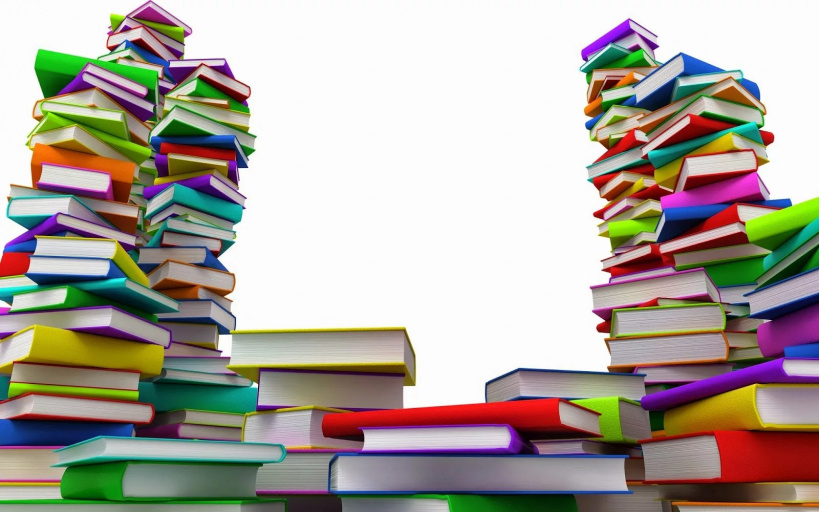 Методическое пособие:  «Выставочная работа. Составление тематических подборок и дайджестов»ПодготовилВедущий методист МБО Серова А.С.ст. Романовская2019г.Выставочная работа. Составление тематических подборок и дайджестовВажной составной частью библиотечно-библиографического обслуживания является выставочная деятельность библиотек. Современную библиотеку трудно представить без системы выставок, плакатов и других наглядных способов раскрытия библиотечного фонда.Библиотечная выставка - это публичная демонстрация специально подобранных и систематизированных произведений печати и других носителей информации, рекомендуемых пользователям библиотеки для обозрения и ознакомления. Каждая выставка решает свою конкретную задачу и имеет определенный читательский адрес. Выставка предполагает непосредственный показ книг или материалов, раскрывающих их содержание, в зрительно воспринимаемом виде. Пользователь библиотеки видит либо саму книгу, либо ее изображение.Выставочная деятельность опирается на принцип наглядности и представляет собой один из действенных способов его реализации. Она успешно реализует во взаимосвязи возможности библиотечного (непосредственный показ различных документов), библиографического (рекомендация собственно библиографических работ, библиографических сведений, дополняющих экспонируемые документы и др.), фактографического (обеспечивает аналитической подборкой материалов по тематическим узлам выставки, представляет фактографические справки, дайджесты и др.) обслуживания.Непосредственный показ самих книг и других источников информации, сопровождаемый ярким, образным раскрытием их содержания, служит задачам привлечения внимания к чтению, облегчает поиск необходимых изданий. Для этого, в частности, используются различные макеты, модели, муляжи предметов, сами предметы или их детали, символы, эмблемы, имеющие отношение к теме выставки. На выставках также используется возможность подкреплять рекомендацию книг иллюстрациями (портреты, декоративные элементы), цитатами, аннотациями, графиками, таблицами и т. п. Однако все названные элементы «действуют» положительно только тогда, когда они составляют единое целое, подчинены основной идее выставки, не отвлекают внимание от книг, а помогают раскрыть их содержание. Экспонируемый материал и способ его подачи должны содержать элемент новизны, оригинальности, неожиданности.Во многих библиотеках для демонстрации выставок отводятся постоянные места, применяется специальное оборудование и мебель: подставки, вращающиеся стеллажи и стенды. Выставки должны находиться в хорошо освещенном, удобном для обозрения месте. Таким образом, появляется возможность возбудить непроизвольное внимание у посетителей: прежде, чем познакомиться с выставкой, ее по крайней мере необходимо увидеть. Этому способствует и стиль художественного оформления выставки, ее технические элементы, новые конструктивные материалы, используемые на ней.Обязательное условие выставочной деятельности публичных библиотек - открытый доступ к экспонируемой литературе.Библиотечные выставки можно классифицировать по ряду признаков, а именно:* по статусу - самостоятельные и сопровождающие массовое мероприятие. Это означает, что выставки могут использоваться самостоятельно (например, выставки новых поступлений), но чаще всего они становятся важными элементами группового и фронтального библиотечно-библиографического обслуживания;* по содержанию - выставки могут быть универсальными, отраслевыми и персональными;* по целевому назначению - в помощь профессиональной и образовательной деятельности, для повышения культурного уровня и др.;* повремени публикации и поступления в библиотеку представленных на них материалов - новых поступлений, за разные годы, «забытых изданий» (в ряде публичных библиотек США организуются подобные выставки под названием «Spotlight book» («книги, заслуживающие внимания») - экспонируется 10-15 хороших книг, некоторое время не выдававшихся читателям);* по месту экспонирования - организуемые в библиотеке и за ее пределами;* по срокам функционирования - постоянные, длительные, периодические, краткосрочные;* по используемым ресурсам - базирующиеся на фонде данной библиотеки (в том числе просмотровые, то есть обеспечивающие возможность ознакомления с большим массивом литературы, часто со специальным образом подготовленным разделом фонда; выборочные или локальные), или базирующиеся на фондах нескольких библиотек, библиотек и музеев, библиотек и любительских объединений, частных коллекций и т. д.;* по видам изданий - книжные, других видов изданий (журнальные или газетные и др.), нескольких видов изданий одновременно (комплексные), новых носителей информации (CD-ROM, пластинки, микрофильмы, видеокассеты и др.),* по конструкционным особенностям - витринные, внутристеллажные, внутриполочные, выставки-«развалы» на столах, передвижные, «кольцевые» и др.;* по основанию для проведения - по инициативе библиотекарей, по предложениям читателей библиотеки, по заказу учреждений и предприятий;* по степени доступности - бесплатные (каковыми должны быть практически все) и платные (из личных собраний, частных музеев и т. д.);* по источникам финансирования - бюджетные, внебюджетные.Анализ предстоящих или уже проведенных выставочных мероприятий по перечисленным аспектам позволяет совершенствовать это важнейшее направление деятельности любой библиотеки, приближая его к потребностям и интересам читателей.Помимо книжных выставок, разрабатываются библиотечные плакаты, составляются альбомы и иллюстративные картотеки. Возможность использования интернет-ресурсов и копировально-множительной техники значительно расширили ассортимент подобной продукции. Библиотеки все активнее составляют тематические подборки и дайджесты. Методика подготовки дайджестовСетевые технологии чрезвычайно расширяют возможности библиографического обслуживания в выборе глубины свертывания и формах представления информации читателю.Существующая методика нормализованной аналитико-синтетической переработки информации логично приводит к созданию дайджестов-документов, полученных из большого числа исходных публикаций и соответствующих информационным потребностям конкретного читателя.Одним из направлений информационного обслуживания, которое будет развиваться с использованием информационных технологий, является подготовка дайджестов – фрагментов текстов многих документов (цитаты, выдержки, конспекты, реже рефераты), подобранные по определенной теме, представляющей интерес для определенной группы или индивидуального читателя.Подготовка дайджестов сдерживалась отсутствием средств реализации. Использование современных технических средств полностью устраняет эти ограничения. На помощь библиографу при подготовке этого вида библиографического пособия приходят сканеры, компьютеры, средства копирования документов.Подготовка дайджестов используется чаще всего при обслуживании руководящего состава предприятия (организации).Методика составления дайджестов аналогична приемам подготовки тематических указателей. Отличие дайджестов от указателей в том, что в указатели включаются библиографические описания документов, а в дайджесты – фрагменты текстов.Для дайджестов характерны:• узкая тематика пособия;• разностороннее освещение аспектов проблемы;• использование специалистами разных отраслей различий терминологии;• отражение несовпадающих точек зрения на проблему.Подготовка дайджеста осуществляется по этапам:- подготовительный (выбор и изучение темы; уточнение читательского запроса, разработка плана-проспекта, выявление документов по теме);- основной (ознакомление библиографа с содержанием и формой отобранных документов, определение фрагментов текста, подлежащего включению в пособие, распределение материала по рубрикам);- заключительный (подготовка справочного аппарата, редактирование и оформление пособия).На подготовительном этапе работы выбор темы определяется на основе изучения читательского спроса или изучения информационных потребностей обслуживаемых специалистов.В ходе изучения темы предполагается детальное ознакомление с понятийным и терминологическим аппаратом, существом самой проблемы, основными работами ведущих ученых в данной области, материалами дискуссий и научных конференций. В наиболее сложных случаях желательно привлечение специалистов в этой области в качестве консультантов. Затем устанавливаются принципы отбора литературы и тематические границы пособия, при необходимости устанавливаются хронологические границы.Выявление документов по теме пособия является завершающей операцией подготовительного этапа и одновременно начальной стадией основного этапа, т.к. на этой стадии осуществляется первичный отбор и оценка библиографируемых документов.Выявлению массива документов предшествует определение круга источников, подлежащих просмотру.При выполнении тематического поиска привлекаются первоисточники и вторичные источники как отраслевого, так и универсального содержания.Использование электронных ИР существенно облегчает работу. Преимущество автоматизированного поиска состоит в возможности привлечения не только библиографических, но и полнотекстовых, фактографических БД, генерируемых в разных странах, с последующим сопоставлением полученных результатов.При просмотре и отборе документов следует вести две картотеки: в одну заносятся сведения о просмотренных первичных и вторичных источниках, в другую – библиографические описания отобранных для пособия документов. На основном этапе составления пособия осуществляется анализ отобранных библиографических описаний (общий библиографический анализ документов, уточнение библиографических описаний, аннотирование, реферирование или отбор фрагментов документов, индексирование документов и окончательное оформление библиографической записи).Следующим этапом после выявления информации является выбор глубины свертывания. В зависимости от значимости материала, его соответствия тематике запроса, полноты освещения в ней проблемы, интересующей читателя, в дайджесте могут найти отражение текст первоисточника в полном виде, фрагменты первоисточника, реферат или ссылка на источник.Процесс свертывания информации, реферирования, группировки материала, составления вспомогательного аппарата и таблиц фактографических данных осуществляется с использованием рубрикатора, созданного на начальном этапе подготовки пособия.Заключительный этап составления дайджеста включает подготовку справочного аппарата, редактирование пособия и его оформление.В конечном виде дайджест представляет собой вторичный инструмент, построенный на базе многочисленных первичных документов (список которых обязательно прилагается), но в логике пользователя, а не авторов сообщений, и со степенью подробности, соответствующей потребностям читателя. Каждый фрагмент, извлеченный из текста, должен сопровождаться ссылкой на описание документа в целом.Структура дайджеста имеет следующий вид:- титульный лист- оглавление- предисловие (от составителя)- основной текст, обычно разделенный на параграфы- список использованной литературы- приложения (иллюстративный материал, раскрывающий основной текст)- словарь основных терминов (в случае необходимости).Дайджесты могут создаваться в электронном виде, а предоставляться пользователю в предпочтительном для них варианте.Список литературы:Выставочная работа. Составление тематических подборок и дайджестов //Справочник библиотекаря. – СПб., 2002. – С. 167 – 171.Глазунова, Н. Выставка-диалог как путь к читателю в информационном пространстве школьной библиотеки / Н. Глазунова // Школьная библиотека. – 2002. – № 2. – С. 19 – 24.Дацик, В. В. Вернисаж в библиотеке / В. В. Дацик // Школьная библиотека. – 2007. – № 5. – С. 54 – 57.Есина, А. А. Выставка-конкурс как форма работы по читательскому развитию подростков / А. А. Есина // Молодые в библиотечном деле. – 2005. – № 9-10. – С. 117 – 123.Пасмуров, А. Я. Как эффективно подготовить и провести конференцию, семинар, выставку / А. Я. Пасмуров. – СПб. : Питер, 2006. – 272 с.Савельева, Г. В. Книжная выставка как путь к читателю в информационном пространства библиотеки / Г. В. Савельева // Школьная библиотека. – 2005. – № 7. – С. 26 – 29.